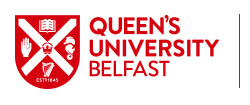 FACULTY OF ARTS, HUMANITIES AND SOCIAL SCIENCESAwards and Applications Summary – 2018/19Over the 2018/19 year staff across the Faculty once again demonstrated excellent performance in applying for and receiving external research grant funding.   Almost 180 staff were involved as applicants, submitting to 84 different funders, reflecting the broad range of expertise we have and the diversity of funding sources we engage with.  Over this same period we were successful with 119 awards arising from 271 applications, this success rate of 44% is an outstanding achievement and one that staff across the Faculty should be very proud of.  Not only does this represent further improvement in our ability to attract research funding, it also compares extremely well against our comparator Russell Group universities and exceeds national averages across AHSS subject areas.Across the Faculty the total value of awarded grants was £9.88M with a significant (overheads) contribution of £2.14M.  For those of you keeping count this is a jump of almost £3.5M on 2017/18.
We had some notable success as well, including a number of high profile fellowship awards, Katy Hayward’s (SSESW) highly impactful contributions to ongoing Brexit debates were recognised by ESRC through the award of a Senior Brexit Fellowship, Sinead O’Sullivan (HAPP) received an AHRC leadership Fellowship to explore the fascinating world of Medieval Glosses whilst Kathryn McNeilly (Law) was successful with a Leverhulme Trust Research Fellowship looking at the role of time and ‘things’ in international human rights law.Faculty staff also had some notable successes in attracting ODA funding through the GCRF and Newton Fund; The Centre for Shared Education was awarded development funding to bring together a partnership with a view to applying for a multimillion pound Network Plus (that was submitted earlier this month!) whilst Professor Fionnuala Ni Aolain (Law) joined us recently with a major project that forms part of a wider LSE-led global cluster award on Gender, Justice and Security. John Barry (HAPP) is involved in a number of major projects including the UKRI funded Place-based Climate Action Network, as well as two EPSRC awards on public transport emissions and the circular economy.Notwithstanding Katy’s success, researchers across the Faculty have also continued to produce high quality work that is having significant impact on Brexit, innovation policy as well as health and social care in NI, the wider UK and beyond.  Lastly, and by no mean least, the cutting edge creative arts work undertaken by AHSS researchers has benefitted from an large-scale AHRC Creative Clusters award in partnership with the University of Ulster that will provide significant, long term support to engage with industry partners across a range of sectors.Staff have continued to engage well with the internal peer review process within the Faculty as well as our various training and support programmes.  As we move into the 2019/20 academic year colleagues are encouraged to find out more or to make use of the services available from Research Development to get in touch (AHSSResearch@qub.ac.uk).